SadržajPregled programa1Početak rada2Što uvrstiti2Usredotočite se na ono u čemu ste najbolji2Ne zaboravite misiju3Personalizirajte sadržaj4Prilagodba za tili čas4Savršeno kao slika4Naši proizvodi i usluge5Naši proizvodi i uslugeProizvod ili usluga 1Proizvod ili usluga 2Proizvod ili usluga 35Personalizirajte sadržajAko mislite da je dokument koji izgleda ovako dobro teško oblikovati, varate se!Stvorili smo stilove koji omogućuju da samo jednim klikom postignete oblikovanje kao u ovoj brošuri. Pogledajte galeriju Stilovi na kartici Polazno na vrpci.Ovo je stil citata. Izvrstan je za isticanje nekolicine vrlo važnih točaka.Prilagodba za tili časDa biste zamijenili tekst rezerviranog mjesta vlastitim, jednostavno ga odaberite i počnite pisati. Prilikom unosa ili kopiranja teksta izostavite razmak s desne i lijeve strane odabranih znakova.Savršeno kao slikaDa biste neku fotografiju zamijenili vlastitom, izbrišite je pa na kartici Umetanje kliknite Slika.Pregled programaProgram 1Program 2Program 341Početak radaŠto uvrstitiZnamo da biste mogli satima hvaliti svoju tvrtku (i ne krivimo vas – doista ste nešto posebno). No budući da je važno da budete kratki i jasni, slijedi nekoliko prijedloga...“Vaša je tvrtka najbolja. Ne mogu zamisliti život bez vas.” –Vrlo pametan klijentUsredotočite se na ono u čemu ste najboljiAko ćete knjižicu koristiti kao brošuru tvrtke, središnje su stranice pogodne za sažetak konkurentskih prednosti ili uvrštavanje nekoliko pozitivnih preporuka, poput ove prethodne.Ovdje biste mogli spomenuti i svoje najimpresivnije klijente:Velika, važna tvrtkaZaista poznata velika tvrtkaVrlo impresivna tvrtkaOsim toga, možete uvrstiti i popis s grafičkim oznakama proizvoda, usluga ili glavnih prednosti suradnje s vašom tvrtkom. Ili jednostavno u nekoliko kratkih i jasnih odlomaka sažmite svoje najveće prednosti.Ne brinite ni ako vaše područje poslovanja nije tako fotogenično kao prekrasni kulinarski primjeri prikazani u ovom predlošku. Možete odabrati i izbrisati stranicu s fotografijama i zamijeniti je tekstom uz korištenje ponuđenih stilova.Istina je, slika vrijedi tisuću riječi, no samo ako je odgovarajuća. Zapamtite da svaka slika koju koristite u marketinškim materijalima – bila ona dobra ili loša – govori nešto o vašoj tvrtki.Ne zaboravite misijuOvo je izvrsno mjesto za izjavu o misiji tvrtke23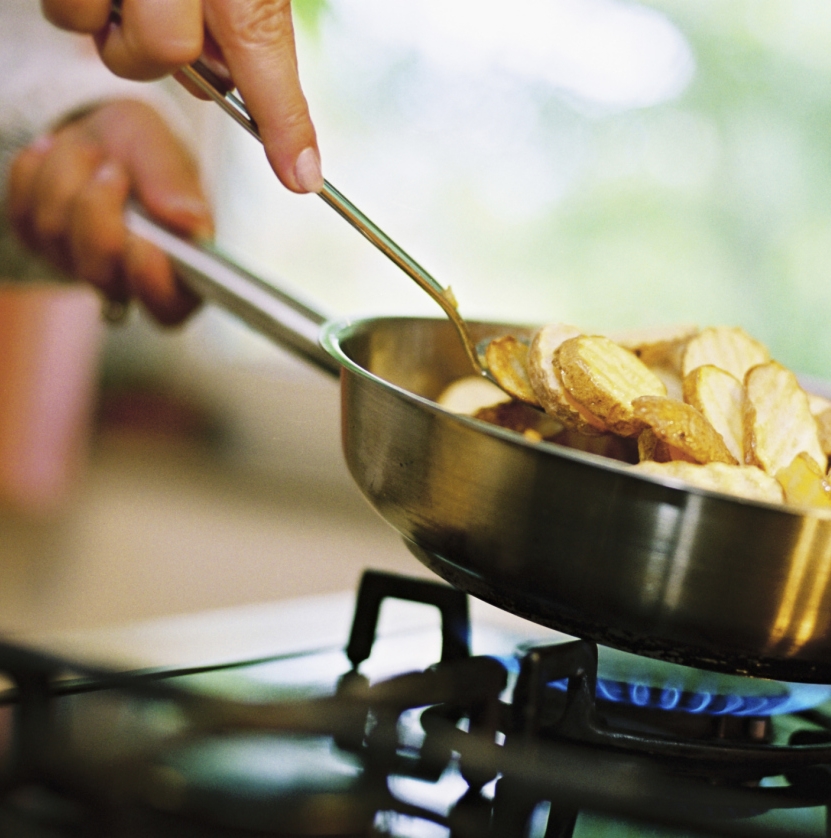 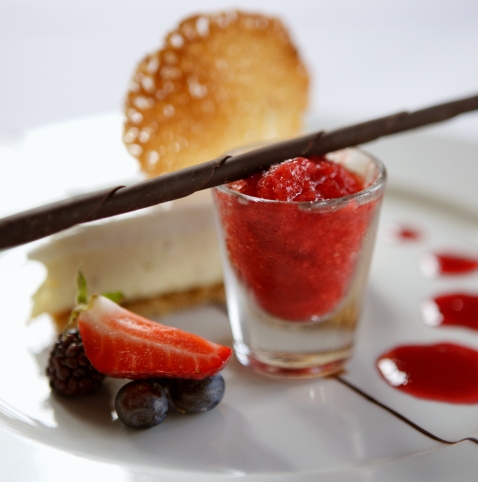 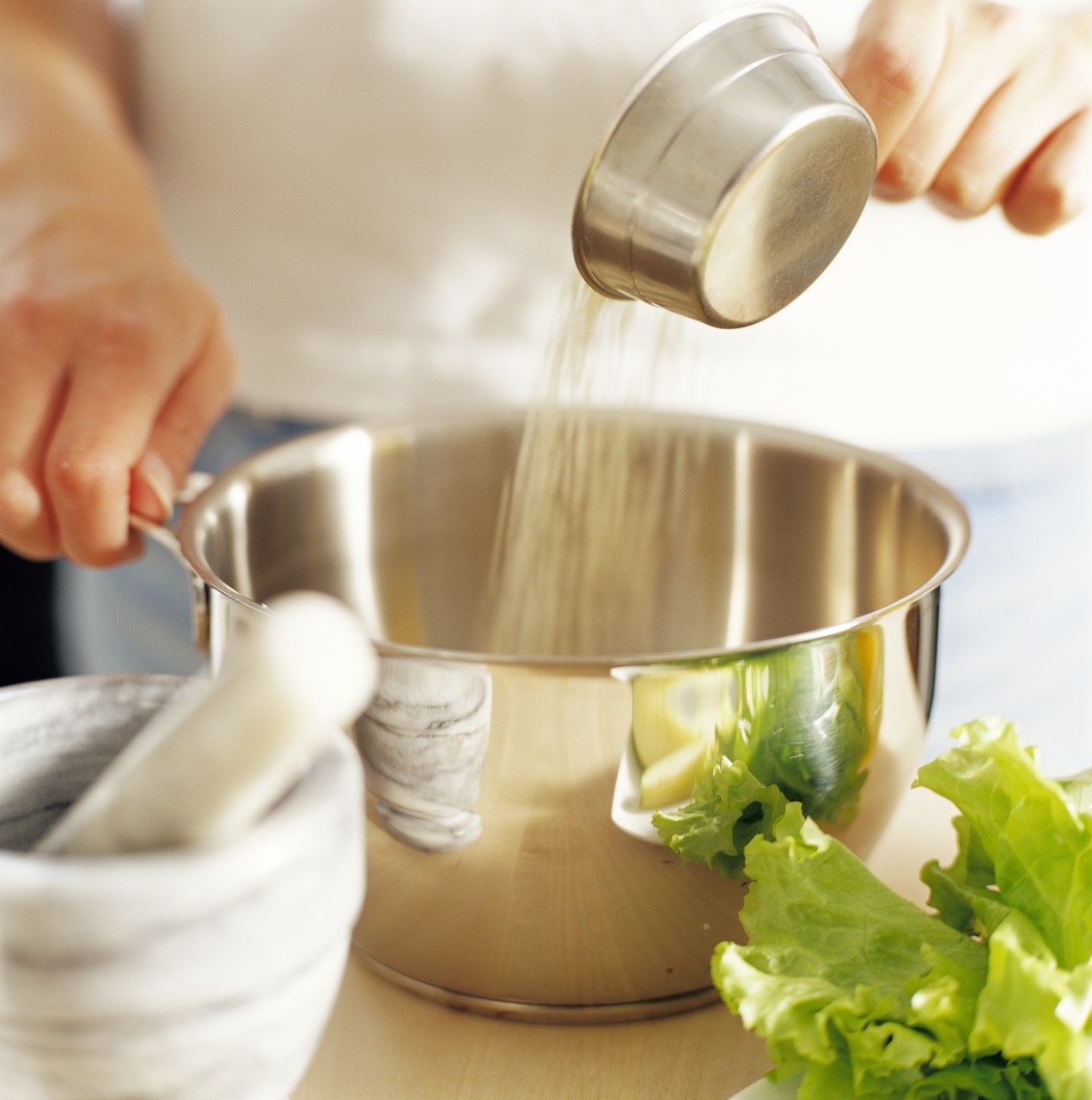 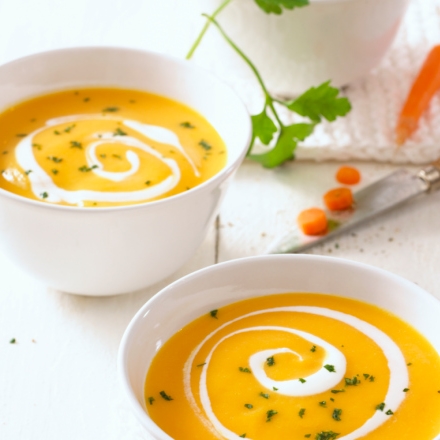 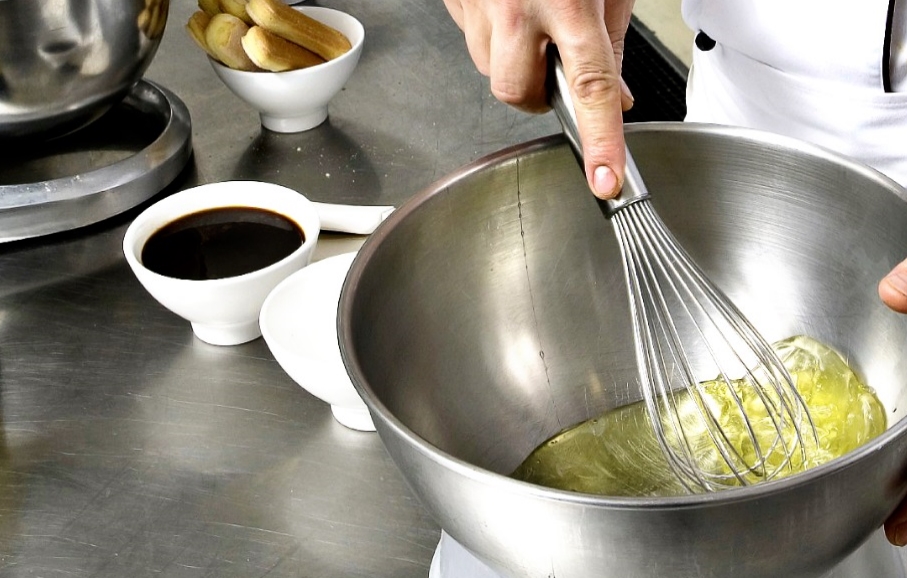 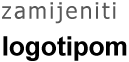 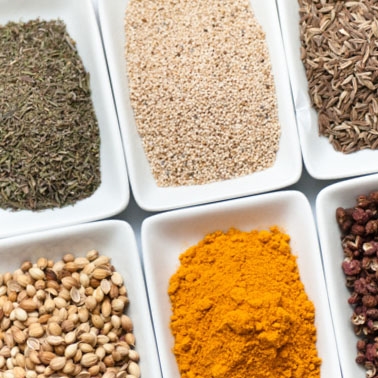 